Comité TÉCNICOQuincuagésima sesión
Ginebra, 7 a 9 de abril de 2014REVISIÓN PARCIAL DE LAS DIRECTRICES DE EXAMEN PARA EL DURAZNO/MELOCOTONERO
(DOCUMENTO TG/53/7)Documento preparado por la Oficina de la Unión

Descargo de responsabilidad:  el presente documento no constituye
un documento de política u orientación de la UPOV	En su cuadragésima cuarta sesión ordinaria celebrada en Napier (Nueva Zelandia) del 29 de abril al 3 de mayo de 2013, el Grupo de Trabajo Técnico sobre Plantas Frutales (TWF) analizó la revisión parcial de las directrices de examen del durazno/melocotonero sobre la base de los documentos TG/53/7 y TWF/44/29 (véase el párrafo 75 del documento TWF/44/31 “Report”) y propone que se modifiquen la directrices de examen del durazno/melocotonero según lo expuesto a continuación (los números de caracteres se basan en el documento TG/53/7):Portada:  nombres alternativosTexto actual:Propuesta:Capítulo 2.3Texto actual:La cantidad mínima de material vegetal que ha de entregar el solicitante deberá ser de:5 árboles injertados.Propuesta:La cantidad mínima de material vegetal que ha de entregar el solicitante deberá ser de:3 árboles injertados.Capítulo 3.4.1Texto actual:Cada ensayo deberá tener por finalidad la obtención de al menos 5 árboles.Propuesta:Cada ensayo deberá tener por finalidad la obtención de al menos 3 árboles.Capítulo 3.5 “Número de plantas/ partes de plantas que se han de examinar”Texto actual:Salvo indicación en contrario, todas las observaciones deberán efectuarse en 5 plantas o partes de cada una de las 5 plantas.  En el caso de partes de plantas, el número que habrá de tomarse de cada una de las plantas deberá ser de 2.Propuesta:Salvo indicación en contrario, todas las observaciones deberán efectuarse en 3 plantas o partes de cada una de las 3 plantas.  En el caso de partes de plantas, el número que habrá de tomarse de cada una de las plantas deberá ser al menos de 5.Capítulo 4Añadir explicación sobre el método de observación como capítulo 4.1.4, cuyo texto deberá ser:	“4.1.4	Método de observación	El método recomendado para observar los caracteres a los fines del examen de la distinción se indica en la segunda columna de la tabla de caracteres mediante la siguiente clave (véase el documento TGP/9 ‘Examen de la distinción’, sección 4 ‘Observación de los caracteres’):MG:	medición única de un grupo de varias plantas o partes de plantasMS:	medición de varias plantas o partes de plantas individualesVG:	evaluación visual mediante una única observación de un grupo de varias plantas o partes de plantasVS:	evaluación visual mediante la observación de varias plantas o partes de plantas individualesTipo de observación  visual (V) o medición (M)La observación ‘visual’ (V) es una observación basada en la opinión del experto.  A los fines del presente documento, por observación ‘visual’ se entienden las observaciones sensoriales de los expertos y, por lo tanto, también incluye el olfato, el gusto y el tacto. La observación visual comprende además las observaciones en las que el experto utiliza referencias (por ejemplo, diagramas, variedades ejemplo, comparación por pares) o gráficos no lineales (por ejemplo, cartas de colores).  La medición (M) es una observación objetiva que se realiza frente a una escala lineal calibrada, por ejemplo, utilizando una regla, una báscula, un colorímetro, fechas, recuentos, etc.Tipo de registro(s):  un grupo de plantas (G) o plantas individuales (S)A los fines de la distinción, las observaciones pueden registrarse mediante una observación global de un grupo de plantas o partes de plantas (G) o mediante observaciones de varias plantas o partes de plantas individuales (S).  En la mayoría de los casos, la observación del tipo ‘G’ proporciona un único registro por variedad y no es posible ni necesario aplicar métodos estadísticos en un análisis planta por planta para la evaluación de la distinción.Para los casos en que en la tabla de caracteres se indica más de un método de observación de los caracteres (p. ej. VG/MG), en la Sección 4.2 del documento TGP/9 se ofrece orientación sobre la elección de un método apropiado.Capítulo 4.2.2Texto actual:Para la evaluación de la homogeneidad, deberá aplicarse una población estándar del 1% y una probabilidad de aceptación del 95 como mínimo.  En el caso de un tamaño de muestra de 5 plantas, no se permitirá ninguna planta fuera de tipo.Propuesta:Para la evaluación de la homogeneidad, deberá aplicarse una población estándar del 1% y una probabilidad de aceptación del 95% como mínimo.  En el caso de un tamaño de muestra de 3 plantas, no se permitirá ninguna planta fuera de tipo.Capítulo 5.3 “Caracteres de agrupamiento”a)	Árbol:  tamaño (carácter 1)b)	Rama floral:  presencia de pigmentación antociánica (carácter 6)c)	Flor:  tipo (carácter 9)d)	Anteras:  polen (carácter 17)	Ovario:  pubescencia (carácter 18)e)	Limbo:  nervio central rojo en el envés (carácter 28)f)	Peciolo:  nectarios (carácter 30)g)	Pecíolo:  forma de los nectarios (carácter 31)h)	Fruto:  forma (en vista ventral) (carácter 33)i)	Fruto:  pubescencia de la piel (carácter 44)j)	Fruto:  pigmentación de los carotenoides de la pulpa (carácter 51)k)	Fruto:  acidez (carácter 57) con los grupos siguientes: - baja- media- altal)	Fruto:  tipo de pulpa (carácter del cuestionario técnico) con los siguientes grupos:- jugosa- no jugosa (variedad Pavie) - firme	Hueso:  adherencia a la pulpa (carácter 64)m)	Época de comienzo de floración (carácter 67)n)	Época de madurez para el consumo (carácter 68)Capítulo 6.5 “Leyenda”Texto actual: (*)	Carácter con asterisco – véase el Capítulo 6.1.2QL	Carácter cualitativo – véase el Capítulo 6.3QN	Carácter cuantitativo – véase el Capítulo 6.3PQ	Carácter pseudocualitativo – véase el Capítulo 6.3(a)-(g)	Véanse las explicaciones de la tabla de caracteres en el Capítulo 8.1(+)	Véanse las explicaciones de la tabla de caracteres en el Capítulo 8.2Propuesta: (*)	Carácter con asterisco – véase el Capítulo 6.1.2QL	Carácter cualitativo – véase el Capítulo 6.3QN	Carácter cuantitativo – véase el Capítulo 6.3PQ	Carácter pseudocualitativo – véase el Capítulo 6.3MG, MS, VG, VS 		–  véase el Capítulo 4.1.4(a)-(g)	Véanse las explicaciones de la tabla de caracteres en el Capítulo 8.1(+)	Véanse las explicaciones de la tabla de caracteres en el Capítulo 8.2Capítulo 7 “Tabla de caracteres”Modificaciones del método de observación:  (los números de caracteres se basan en el documento TG/53/7)Modificaciones de las variedades ejemplo:Carácter 3 “Árbol:  porte”Texto actual:Propuesta:Ad. 3:  Árbol:  porte	Se observará el año anterior a la poda principal.Carácter 6 "Rama floral:  presencia de pigmentación antociánica”Texto actual:Propuesta:Carácter 7 "Rama floral:  intensidad de la pigmentación antociánica”Texto actual:Propuesta:Carácter 15 “Estambre:  posición relativa a los pétalos”Texto actual:Propuesta:Ad. 15:  Estambre:  posición relativa a los pétalosCarácter 28 “nervio central rojo en el envés”Texto actual:Propuesta: Ad. 28:  Limbo:  nervio central rojo en el envés	Se observará durante el período de nuevo crecimiento foliar.Carácter 35 “Fruto:  forma del extremo del pistilo (la punta del mucrón excluida)”Texto actual:Propuesta:Carácter 48 “Fruto:  grosor de la piel”Texto actual:Propuesta: Ad. 48:  Fruto:  grosor de la piel
	excluida la pubescencia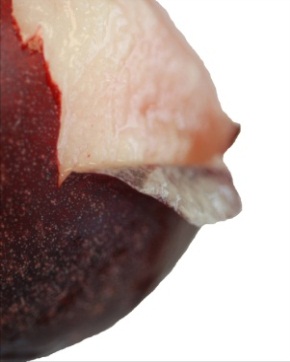 Carácter 52 “Fruto:  pigmentación antociánica de la pulpa pegada a la piel”Se propone dividir el carácter 52 en dos caracteres.Texto actual:Propuesta:Ad. 52 NUEVO:  Fruto:  intensidad de la pigmentación antociánica de la pulpa pegada a la pielCarácter 53 “Fruto:  pigmentación antociánica de la parte central de la pulpa”Se propone dividir el carácter 53 en dos caracteres.Texto actual:Propuesta:Ad. 53 NUEVO:  Fruto:  intensidad de la pigmentación antociánica de la parte central de la pulpaCarácter 54 “Fruto:  pigmentación antociánica de la pulpa alrededor del hueso”Se propone dividir el carácter 54 en dos caracteres.Texto actual:Propuesta:Ad. 54 NUEVO:  Fruto:  intensidad de la pigmentación antociánica de la pulpa alrededor del huesoCarácter 55 “Fruto:  pulpa fibrosa”Texto actual:Propuesta:Ad. 55:  Fruto:  pulpa fibrosa	Se evaluará mordiendo la pulpa para determinar la cantidad de la fibra.Carácter 58 “Hueso:  tamaño con respecto al fruto”Texto actual:Propuesta:Caracteres 63 “Hueso:  tendencia a fisurarse” y 64 “Hueso:  adherencia a la pulpa”Texto actual:Propuesta:Carácter 66 “Época de comienzo de la brotación de la yema folear”Texto actual:Propuesta:Carácter 68 “Época de madurez para el consumo”Texto actual:Propuesta:Ad. 68 67:  Época de madurez Texto actual:La época de madurez para el consumo se alcanza cuando el aspecto general, la firmeza y el sabor del fruto indican que está listo para el consumo.Propuesta:La época de madurez para el consumo se alcanza cuando el aspecto general, la firmeza y el sabor del fruto indican que está listo para el consumo.Capítulo 8.2 “Explicaciones relativas a caracteres individuales”Ad. 8:  Rama floral:  densidad de los botones floralesTexto actual: 	Se observará a lo largo de un metro de la rama.Propuesta:	La densidad de los botones florales se determinará a lo largo de las ramas del año en curso.Ad. 9:  Flor:  tipoTexto actual:	Se refiere a “acampanada” (forma de campana) también como “no vistosa”:  estos tipos tienen pétalos pequeños y estambres que sobresalen a los pétalos.	Se refiere a “roseta” (forma de rosa) también como “vistosa”:  estos tipos tienen pétalos grandes. Propuesta:	Se refiere a “acampanada” (forma de campana) también como “no vistosa”:  estos tipos tienen pétalos pequeños y estambres que sobresalen a los pétalos.	Se refiere a “roseta” (forma de rosa) también como “vistosa”:  estos tipos tienen pétalos grandes. Ad. 41:  Fruto:  extensión relativa del color de superficie de la pielTexto actual:Propuesta:Ad. 50:  Fruto:  firmeza de la pulpa	Suprimir la explicación y (+) del carácter 50.Se observará en la época en que el fruto está maduro para el consumo mediante un penetrómetro.Capítulo 9 “Bibliografía”Se propone añadir la bibliografía siguiente:Chaparro J.X., Werner D.J., Whetten R.W. and D.M. O'Malley, 1995. Inheritance, genetic interaction and biochemical characterization of anthocyanin phenotypes in peach. J. Hered., 86: 32-38.Hu D. and R. Scorza, 2009: Analysis of the ‘A72’ peach tree Growth Habit and its inheritance in progeny obtained from crosses of ‘A72’ with columnar peach trees. J. Amer. Sc. Hort. Sci. 134(2):236-243.Layne D.R. and D. Bassi, 2008. The peach : Botany, production and uses. Ed. By Desmond R. Layne and Daniele Bassi. ISBN 978 1 84593 386 9. CABI, 30 nov. 2008 - 615 páginas.Monet R., Bastard Y. en Gibault B., 1988. Etude génétique du caractère « port pleureur » chez le pêcher. Agronomie, 8(2): 127-132.Monet R. Guye A. and N. Dachary, 1996. Peach Mendelian genetics: a short review and new results. Agronomie, 16: 321-329.Sajer O., Scorza R., Dardick C., Zhenbentyayeva T., 2012. Development of sequence-tagged site markers linked to the pillar growth type in peach (Prunus persica). Abbott A.G. and R. Horn, Plant Breeding, doi:10.1111/j.1439-0523.2011.01912.xScorza R., Lightner G.W. and A. Liverani, 1989. The pillar peach tree and growth habit analysis of compact x pillar progeny. J. Am. Soc. Hortic. Sci., 114: 991-995.Takashi Haji, Hideaki Yaegaki, Masami Yamaguchi Department of Breeding, National Institute of Fruit Science: Changes in Ethylene Production and Flesh Firmness of Melting, Nonmelting and Stony hard in Peaches after Harvest: J. Japan. Soc. Hort. Sci 70(4): 458-459 2001.Takashi Haji, Hideaki Yaegaki, Masami Yamaguchi Department of Breeding, National Institute of Fruit Science: Inheritance and expression of fruit texture melting, non-melting and stony hard in peach. Scientia Horticulture 105 (2005) 241-248.Werner R.W. Creller M.A. and J.X. Chaparro, 2005. Inheritance of the blood-flesh trait in peach. Hortscience, 33(7): 1243-1246.Werner R.W. and Chaparro J.X., 2005. Genetic interactions between pillar and weeping peach genotypes. Hortscience 40(1): 18-20.Capítulo 10 “Cuestionario técnico”Se propone modificar el Capítulo 4.2 de la siguiente manera:Texto actual:4.2	Método de reproducción de la variedad	4.2.1	Multiplicación vegetativaa)	Esquejes	[   ]b)	Multiplicación in vitro		[   ]c)	Otras (sírvase indicar el método)	[   ]4.2.2	Otros		[   ]	(sírvase dar detalles)Propuesta:4.2	Método de reproducción de la variedad	4.2.1	Multiplicación vegetativaa)	Esquejes o injertos	[   ]b)	Multiplicación in vitro		[   ]c)	Otras (sírvase indicar el método)	[   ]4.2.2	Otros		[   ]	(sírvase dar detalles)Se propone eliminar los caracteres siguientes del Capítulo 5:Fruto:  tipo de pulpa (carácter del cuestionario técnico), con los siguientes grupos:- jugosa- no jugosa (pavies)- firmeHueso:  adherencia a la pulpa (carácter 64)Se propone añadir los caracteres siguientes en el Capítulo 5:Árbol:  tamaño (carácter 1)Rama floral:  presencia de pigmentación antociánica (carácter 6)Anteras:  polen (carácter 17)Limbo:  nervio central rojo en el envés (carácter 28)Peciolo:  nectarios (carácter 30)Fruto:  forma (en vista ventral) (carácter 33)Se propone modificar el Capítulo 7.3 de la siguiente manera:Texto actual: 7.3	Otra información 7.3.1	Una fotografía en colores representativa de la variedad deberá adjuntarse al Cuestionario Técnico.7.3.2	Polinizador	Las siguientes variedades son buenos polinizadores	………………………………………………………Propuesta:7.3	Otra información 7.3.1	Una fotografía en colores representativa de la variedad deberá adjuntarse al Cuestionario Técnico.7.3.2	Polinizador	Las siguientes variedades son buenos polinizadores	………………………………………………………7.3.3	Explicaciones del carácter “Fruto:  tipo de pulpa”	Los frutos de pulpa jugosa corresponden a los empleados para consumo fresco.Los frutos de pulpa no jugosa corresponden a los empleados para enlatado.  Su pulpa es más firme y elástica (variedades Clingstone/Pavie).En la tabla siguiente se ilustra el principio con más detalle[Fin del documento]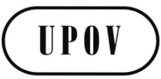 STC/50/33ORIGINAL:  InglésFECHA:  13 de marzo de 2014UNIÓN INTERNACIONAL PARA LA PROTECCIÓN DE LAS OBTENCIONES VEGETALESUNIÓN INTERNACIONAL PARA LA PROTECCIÓN DE LAS OBTENCIONES VEGETALESUNIÓN INTERNACIONAL PARA LA PROTECCIÓN DE LAS OBTENCIONES VEGETALESGinebraGinebraGinebraNombre botánicoEnglishFrenchGermanEspañolPrunus persica (L.) Batsch, 
Persica vulgaris Mill., 
Prunus L. subg. PersicaPeachPêcherPfirsichDurazno,
MelocotoneroNombre botánicoEnglishFrenchGermanEspañolPrunus persica (L.) Batsch, 
Persica vulgaris Mill., 
Prunus L. subg. PersicaPeachPêcherPfirsichDuraznero,
MelocotoneroMétodo de observaciónCaracteresVG1, 2, 4, 5, 8, 9, 10, 11, 14, 16, 17, 18, 19, 23, 24, 25, 26, 27, 30, 31, 32, 33, 34, 36, 37, 40, 41, 42, 43, 44, 45, 46, 47, 49, 51, 56, 60, 61, 62, 65MS50MG57, 59, 66, 67VG/MS12, 13, 20, 21, 22, 29, 38, 39Car. 1nivel 1añadir “Bonfire, Pix Zee, Zaino”Car. 5nivel 1añadir “Bonfire, Pix Zee, Zaino”Car. 8nivel 3suprimir “O’Henry”, añadir “Mercil”Car. 21nivel 7suprimir “Dixinel”, añadir “Dixired”Car. 24nivel 3suprimir “Flor de Guaid”, añadir “Bailey”Car. 25nivel 3suprimir “Merrill Fransiscan”, añadir “Merrill Franciscan”Car. 27nivel 5añadir “Garnem, Goldcrest”Car. 32nivel 7suprimir “Royalglory”, añadir “Zaifer”Car. 34nivel 9suprimir “Jersey Land”, añadir “Jerseyland”Car. 36nivel 2suprimir “Brittaney Lane”, añadir “Brittney Lane”nivel 3suprimir “Precoccissima Moretini”, añadir “Precocissima Morettini”Car. 37nivel 5añadir “Précoce de Hale, Amsden, May Flower”Car. 40nivel 2suprimir “Rubberima”, añadir “Ruberrina”Car. 41nivel 1añadir “Ghiaccio 1, Zholty”Car. 43nivel 1suprimir “Flavorcrest”, añadir “Zaitabo”nivel 2 suprimir “Merill Sundance”, añadir “Merrill Sundance”Car. 45nivel 7suprimir “Earlyvee”, añadir “Erlyvee”Car. 47nivel 3suprimir “Royal gem”, añadir “Zairegem”Car. 50nivel 1añadir “Morettini n°1, Springtime”nivel 5suprimir “Redhaven”, añadir “Flavorcrest, Redtop”nivel 7suprimir “Redtop”, añadir “Honey Blaze, Zaitabo”nivel 9suprimir “Vivian”, añadir “Ghiaccio 2”Car. 51nivel 6suprimir “Merill Franciscan”, añadir “Merrill Franciscan”;suprimir “Lovel”, añadir “Lovell”Car. 56nivel 1suprimir “Merryl Gemfree”, añadir “Merrill Gemfree”Car. 57nivel 1suprimir “Ambre, Kevine, Nacre, Opale, Zaiboni”, añadir “ Monna, Zaibomi, Zaidaso”nivel 2suprimir “Felicia, Monprime”, añadir “Zaifave, Zaitabo”nivel 3suprimir “O’Henry, Ryan Sun, Zaitabo”, añadir “Mercil, Monprime, Ryans Sun”nivel 4suprimir “Hermione, Primerose”, añadir “ Kraprim, Zailice”3.
(*)
(+)Tree: habitArbre : portBaum: WuchsformÁrbol: porteQN(a)uprightdresséaufrechterectoNectarose, Pillar1upright to spreadingdressé à étaléaufrecht bis breitwüchsigerecto hacia extendidoFairhaven, Redwing2spreadingétalébreitwüchsigextendidoAlbertina, Elegant Lady, O’Henry3droopingretombantüberhängendcolganteCharles Roux4weepingtrès retombantlang überhängendllorónBiancopendulo53.
(*)
(+)VGTree: habitArbre : portBaum: WuchsformÁrbol: porteQN(a)fastigiate fastigiésehr aufrechtfastigiadoNectarose, Pillar1upright dresséaufrecht erecto Fairhaven, Redwing2upright to spreading dressé à étaléaufrecht bis breitwüchsigerecto a extendidoAlbertina, Elegant Lady, Mercil3spreading étalébreitwüchsigextendidoCharles Roux4droopingretombantüberhängendcolganteBiancopendulo5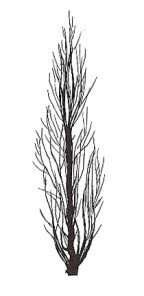 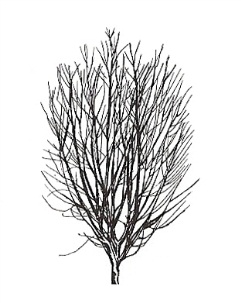 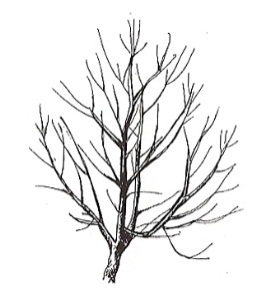 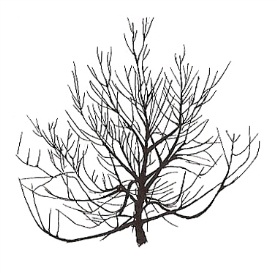 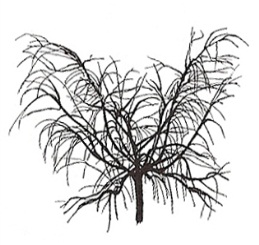 12345erectoerecto a extendidoextendidocolgantellorónfastigiadoerecto erecto a extendidoextendidocolgante6.Flowering shoot: presence of anthocyanin colorationRameau mixte : présence de la pigmentation anthocyaniqueBlütentrieb: Vorhandensein von AnthocyanfärbungRama floral: presencia de pigmentación antociánicaQL(d)absentabsentefehlendausenteDe flor doble blanca1presentprésentevorhandenpresenteRobin96.
(*)VGFlowering shoot: presence of anthocyanin colorationRameau mixte : présence de la pigmentation anthocyaniqueBlütentrieb: Vorhandensein von AnthocyanfärbungRama floral: presencia de pigmentación antociánicaQL(d)absentabsentefehlendausenteDe flor doble blanca1presentprésentevorhandenpresenteRobin97.

(+)Flowering shoot: intensity of anthocyanin coloration Rameau mixte : intensité de la pigmentation anthocyaniqueBlütentrieb: Intensität der AnthocyanfärbungRama floral: intensidad de la pigmentación antociánicaQN(d)weakfaiblegeringdébilSpringtime3mediummoyennemittelmediaFuzalode5strongfortestarkfuerteRobin, Sanguine Chanas77.

(+)VGFlowering shoot: intensity of anthocyanin coloration Rameau mixte : intensité de la pigmentation anthocyaniqueBlütentrieb: Intensität der AnthocyanfärbungRama floral: intensidad de la pigmentación antociánicaQN(d)very weaktrès faiblesehr geringmuy débilBiancopendulo, 
De flor doble blanca,1weakfaiblegeringdébilSpringtime3mediummoyennemittelmediaFuzalode5strongfortestarkfuerteRobin, Sanguine Chanas715.

(+)Stamen: position compared to petalsÉtamines : position par rapport aux pétales Staubgefäße: Stellung im Verhältnis zu den BlütenblätternEstambre: posición relativa a los pétalosQN(d)belowau-dessousunterhalbpor debajoLoring1(e)at same levelau même niveauauf gleicher Höheen el mismo nivelRobin, Springtime2aboveau-dessusoberhalbpor encimaRedhaven315.

(+)VGStamen: position compared to petalsÉtamines : position par rapport aux pétales Staubgefäße: Stellung im Verhältnis zu den BlütenblätternEstambre: posición relativa a los pétalosQN(d)belowau-dessousunterhalbpor debajoLoring1(e)same levelmême niveaugleiche Höhemismo nivelRobin, Springtime2aboveau-dessusoberhalbpor encimaRedhaven3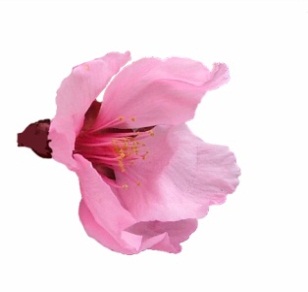 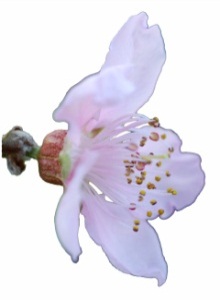 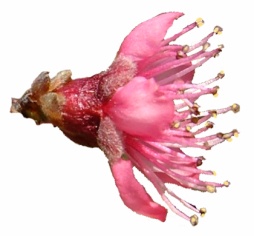 123por debajoen el mismo nivelpor encimamismo nivel28. Leaf blade: red mid-vein on the lower sideNervure principale rouge face inférieureBlattspreite: rote Hauptader auf der UnterseiteLimbo: nervio central rojo en el envésQL(b)absentabsentefehlendausenteRedhaven1presentprésentevorhandenpresenteSanguine Chanas928. 
(*)
(+)VGLeaf blade: red mid-vein on the lower sideLimbe : Nervure principale rouge face inférieureBlattspreite: rote Hauptader auf der UnterseiteLimbo: nervio central rojo en el envésQL(b)absentabsentefehlendausenteRedhaven1presentprésentevorhandenpresenteSanguine Chanas935.

(+)Fruit: shape of pistil end (excluding mucron tip)Fruit : forme de l’extrémité pistillaire (mucron non compris)Frucht: Form des Kelchendes (außer aufgesetzte Spitze)Fruto: forma del extremo del pistilo (la punta del mucrón excluida)prominently pointednettement pointuedeutlich zugespitztdestacadamente puntiagudoJersey Land1weakly pointedfaiblement pointueschwach zugespitztdébilmente puntiagudoSpringtime2flatplateflachplano Redhaven3weakly depressedfaiblement dépriméeschwach eingesenktdébilmente hundidoRobin4strongly depressedfortement dépriméestark eingesenktmuy hundidoBailou, UFO3535.

(+)VGFruit: shape of pistil end (excluding mucron tip)Fruit : forme de l’extrémité pistillaire (mucron exclu)Frucht: Form des Kelchendes (ohne aufgesetzte Spitze)Fruto: forma del extremo del pistilo (la punta del mucrón excluida)QNprominently pointednettement pointuedeutlich zugespitztdestacadamente puntiagudoJerseyland1weakly pointedfaiblement pointueschwach zugespitztdébilmente puntiagudoSpringtime2flatplateflachplano Redhaven3weakly depressedfaiblement dépriméeschwach eingesenktdébilmente hundidoRobin4strongly depressedfortement dépriméestark eingesenktmuy hundidoBailou, UFO3548.

(+)Fruit: thickness of skinFruit : épaisseur de l’épidermeFrucht: Dicke der HautFruto: grosor de la pielQN(f)thinfaibledünnfinaFuzalode1mediummoyennemittelmedia Mme Girerd2thickfortedickgruesaCarman348.

(+)VGFruit: thickness of skinFruit : épaisseur de l’épidermeFrucht: Dicke der HautFruto: grosor de la pielQN(f)thinfaibledünnfinaFuzalode1mediummoyennemittelmedia Mme Girerd2thickfortedickgruesaCarman352.
(*)
(+)Fruit: anthocyanin coloration of flesh next to skinFruit : pigmentation anthocyanique sous-épidermiqueFrucht: Anthocyanfärbung direkt unter der HautFruto: pigmentación antociánica de la pulpa pegada a la pielQN(f)absent or very weak absente ou très faiblefehlend oder sehr gering ausente o muy débilRedhaven1weakfaiblegering débilDaisy, Dolores, Monco2strongfortestark fuerteMonalu, Monof, Rich May, Sanguine Chanas, Sanguine Vineuse, Zairegem352.
(*)VGFruit: anthocyanin coloration of flesh next to skinFruit : pigmentation anthocyanique sous-épidermiqueFrucht: Anthocyanfärbung direkt unter der HautFruto: pigmentación antociánica de la pulpa pegada a la pielQL(f)absentabsentefehlendausenteSpringfire1presentprésentevorhandenpresenteSanguine Vineuse9NUEVO
(*)
(+)VGFruit: degree of anthocyanin coloration of flesh next to skinFruit : degré de pigmentation anthocyanique sous-épidermiqueFrucht: Anthocyanfärbung direkt unter der HautFruto: intensidad de la pigmentación antociánica de la pulpa pegada a la pielQN(f)weak faibleschwachdébilDaisy, Dolores, Monco1mediummoyennemittelmediaRich May, Zairegem, Merrill Franciscan2strongfortestarkfuerteMonalu, Monof, 
Sanguine Chanas, Sanguine Vineuse3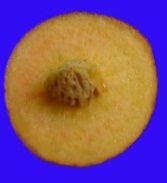 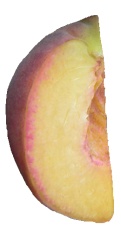 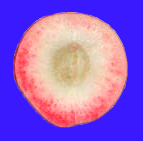 123ausente o muy débildébilfuertedébilmedia53.
(*)
(+)Fruit: anthocyanin coloration of flesh in central part of fleshFruit : pigmentation anthocyanique de la partie centrale de la chairFrucht: Anthocyanfärbung des Fleisches im mittleren Teil des FruchtfleischesFruto: pigmentación antociánica de la parte central de la pulpaQN(f)absent or very weakabsente ou très faiblefehlend oder sehr gering ausente o muy débilRobin1weakfaiblegering débilDolores, Monco2strong forte stark fuerteMonof, Zairegem353.
(*)VGFruit: anthocyanin coloration of flesh in central part of fleshFruit : pigmentation anthocyanique de la partie centrale de la chairFrucht: Anthocyanfärbung des Fleisches im mittleren Teil des FruchtfleischesFruto: pigmentación antociánica de la parte central de la pulpaQL(f)absentabsentefehlendausenteSpringfire1presentprésentevorhandenpresenteMonof9NUEVO
(*)
(+)VGFruit: degree of anthocyanin coloration of flesh in central part of fleshFruit : degré de pigmentation anthocyanique de la partie centrale de la chairFrucht: Anthocyanfärbung des Fleisches im mittleren Teil des FruchtfleischesFruto:  intensidad de la pigmentación antociánica de la parte central de la pulpaQN(f)weakfaibleschwachdébilRobin1mediummoyennemittelmediaDolores, Monco, Suncrest2strongfortestarkfuerteMonof, Zairegem3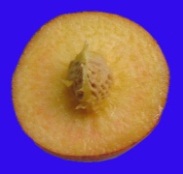 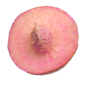 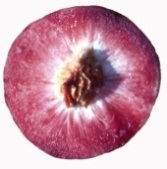 123ausente o muy débildébilfuertedébilmedia54.
(*)
(+)Fruit: anthocyanin coloration of flesh around stoneFruit : pigmentation anthocyanique de la chair autour du noyauFrucht: Anthocyanfärbung im Bereich des SteinesFruto: pigmentación antociánica de la pulpa alrededor del huesoQN(f)absent or weakabsente ou faiblefehlend oder gering ausente o débilSpringtime1mediummoyennegering mediaRyan Sun2strongfortestark fuerteSummer Lady, Zaipeo354.
(*)VGFruit: anthocyanin coloration of flesh around stoneFruit : pigmentation anthocyanique de la chair autour du noyauFrucht: Anthocyanfärbung im Bereich des SteinesFruto: pigmentación antociánica de la pulpa alrededor del huesoQL(f)absentabsentefehlendausenteSpringfire1presentprésentevorhandenpresenteSummer Lady9NUEVO
(*)
(+)VGFruit: degree of anthocyanin coloration of flesh around stoneFruit : degré de pigmentation anthocyanique de la chair autour du noyauFrucht: Anthocyanfärbung im Bereich des SteinesFruto: intensidad de la pigmentación antociánica de la pulpa alrededor del huesoQN(f)weakfaibleschwachdébilAndross, Ghiaccio 11mediummoyennemittelmediaRyans Sun2strongfortestarkfuerteSummer Lady, Zaipeo3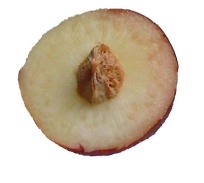 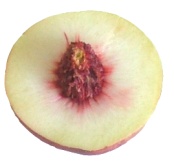 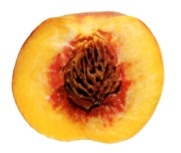 123ausente o muy débilmediafuertedébil55.Fruit: flesh fiberFruit : chair fibreuseFrucht: FleischfasernFruto: pulpa fibrosaQN(f)absent or weakabsente ou faiblefehlend oder schwachausente o débilRedhaven1moderatemodéréemäßigmoderada2strongfortestarkfuerteSunhigh355.

(+)VGFruit: flesh fiberFruit : chair fibreuseFrucht: FleischfasernFruto: pulpa fibrosaQN(f)absent or weakabsente ou faiblefehlend oder schwachausente o débilRedhaven1mediummoyennemittelmedia2strongfortestarkfuerteSunhigh358.
(*)
(+)Stone: size compared to fruitNoyau : taille par rapport à celle du fruitStein: Größe im Verhältnis zur FruchtHueso: tamaño con respecto al frutoQN(g)smallpetitkleinpequeñoAlex, Robin 3mediummoyenmittelmedianoRedhaven5largegrosgroßgrandeSomervee758.
(*)
(+)MGStone: size in relation to fruitNoyau : taille par rapport à celle du fruitStein: Größe im Verhältnis zur FruchtHueso: tamaño con respecto al frutoQN(g)smallpetitkleinpequeñoAlex, Robin 3mediummoyenmittelmedianoRedhaven5largegrosgroßgrandeSomervee763.

(+)Stone: tendency to splitNoyau : tendance à fendre Stein: Tendenz zur Spaltung Hueso: tendencia a fisurarseQN(g)absent or very low nul ou très faiblefehlend oder sehr geringninguna o muy débilFairhaven1low faiblegeringdébilDixired3medium moyenmittelmediaSpringold5high élevégroßelevadaCardinal7very high très élevésehr großmuy elevadaEarlired964.
(*)Stone: adherence to fleshNoyau : adhérence à la chairStein: Anhaften am FleischHueso: adherencia a la pulpaQL(g)absentabsentefehlendausenteFairhaven, Fuzalode1presentprésentevorhandenpresenteSweet Gold, Vivian963.

(+)Stone: tendency to splitNoyau : tendance à fendre Stein: Tendenz zur Spaltung Hueso: tendencia a fisurarseQN(g)absent or very low nul ou très faiblefehlend oder sehr geringninguna o muy débilFairhaven1low faiblegeringdébilDixired3medium moyenmittelmediaSpringold5high élevégroßelevadaCardinal7very high très élevésehr großmuy elevadaEarlired964.
63.
(*)VGStone: adherence to fleshNoyau : adhérence à la chairStein: Anhaften am FleischHueso: adherencia a la pulpaQL(g)absentabsentefehlendausenteFairhaven, Fuzalode1presentprésentevorhandenpresenteSweet Gold, Vivian966.

(+)Time of beginning of leaf bud burstÉpoque de début de débourrement foliaireZeitpunkt des Aufbrechens der vegetativen KnospeÉpoca de comienzo de la brotación de la yema folearQNvery earlytrès précocesehr frühmuy tempranaSunred1earlyprécocefrühtempranaSpringtime3mediummoyennemittelmediaRedhaven5latetardivespättardíaGenadix 77very latetrès tardivesehr spätmuy tardíaPhilp965.

(+)MGTime of beginning of leaf bud burstÉpoque de début de débourrement foliaireZeitpunkt des Aufbrechens der vegetativen KnospeÉpoca de comienzo de la brotación de la yema foliarQNvery earlytrès précocesehr frühmuy tempranaSunred1earlyprécocefrühtempranaSpringtime3mediummoyennemittelmediaRedhaven5latetardivespättardíaGenadix 77very latetrès tardivesehr spätmuy tardíaReine des Vergers968.
(*)
(+)Time of maturity for consumption Époque de maturité pour la consommationZeitpunkt der GenußreifeÉpoca de madurez para el consumoQNvery earlytrès précocesehr frühmuy tempranaRich May, 
Springtime, Zaibaro1very early to earlytrès précoce à précocesehr früh bis frühde muy temprana a tempranaZainoar, Zaitani2earlyprécocefrühtemprana Antonia, Redwing, Rich Lady, Robin3early to mediumprécoce à moyennefrüh bis mittelde temprana a mediaCraucail, Diamond Princess 4mediummoyennemittelmediaFairhaven, Fantasia, Summer Bright, Zee Lady5medium to latemoyenne à tardivemittel bis spätde media a tardíaMaillarbig, 
Savana Red, Zaimor6latetardivespättardíaFairlane, Flacara, Veteran, Western red, Zailati, Zairova 7late to very late tardive à très tardivespät bis sehr spätde tardía a muy tardíaAndgold, Tardibelle8very latetrès tardivesehr spätmuy tardíaFiretime, Rubidoux 967.
(*)
(+)MGTime of maturity Époque de maturité Zeitpunkt der ReifeÉpoca de madurez QNvery earlytrès précocesehr frühmuy tempranaRich May, 
Springtime, Zaibaro1very early to earlytrès précoce à précocesehr früh bis frühde muy temprana a tempranaZainoar, Zaitani2earlyprécocefrühtemprana Antonia, Redwing, 
Rich Lady, Robin3early to mediumprécoce à moyennefrüh bis mittelde temprana a mediaCraucail, Diamond Princess 4mediummoyennemittelmediaFairhaven, Fantasia, Summer Bright, Zee Lady5medium to latemoyenne à tardivemittel bis spätde media a tardíaMaillarbig, 
Savana Red, Zaimor6latetardivespättardíaFairlane, Flacara, 
Veteran, Western Red, Zailati, Zairova 7late to very late tardive à très tardivespät bis sehr spätde tardía a muy tardíaAndgold, Tardibelle8very latetrès tardivesehr spätmuy tardíaRubidoux9extremely lateextrêmement tardiveextrem spätextremadamente tardíaCalante, Jesca10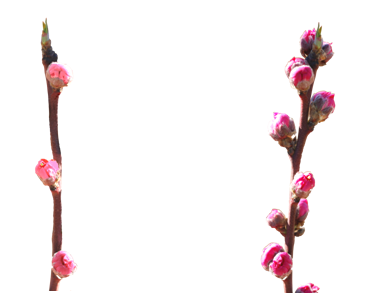 37laxadensa37laxadensa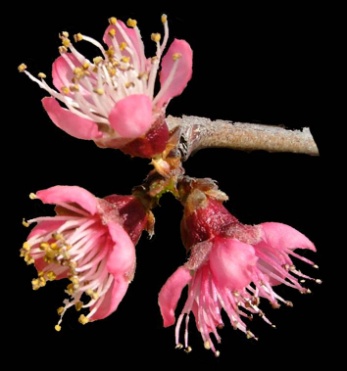 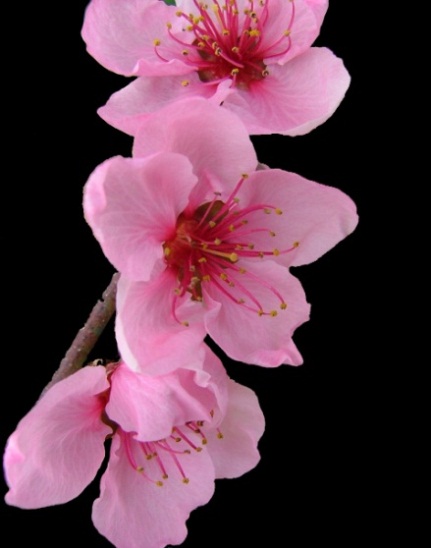 12acampanada 
(no vistosa)roseta 
(vistosa)12acampanada
(no vistosa)roseta 
(vistosa)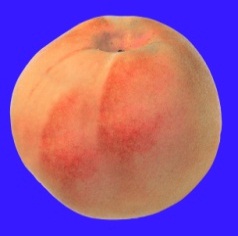 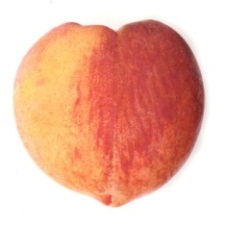 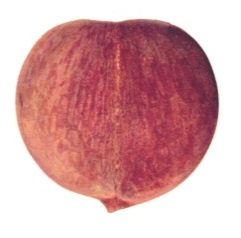 357pequeñamedianagrande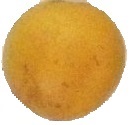 1357ausente o muy pequeñapequeñamedianagrandetipoactividadactividadactividadexplicación variedad candidata(sírvase especificar)tipoetilenopoligalacturonasapoligalacturonasaexplicación variedad candidata(sírvase especificar)tipoetilenode tipo endode tipo exoexplicación variedad candidata(sírvase especificar)jugosapresentepresentepresenteEn la pulpa existe actividad del etileno y de la poligalacturonasa.  Por lo tanto, la pulpa comienza a volverse jugosa con rapidez después de la cosecha.[   ]no jugosapresentepresenteausenteLa actividad de tipo exo de la poligalacturonasa está ausente en la pulpa.  Por lo tanto, la pulpa se vuelve jugosa muy lentamente.  [   ]firmeausenteausenteausenteLa actividad del etileno y de la poligalacturonasa está ausente en la pulpa.  Por lo tanto, la pulpa no empieza a volverse jugosa.Var. ej.:  Odoroki, Yumyeong [   ]